График учебного процесса (ГУП)График учебного процесса создается отдельно для каждой степени обучения (бакалавр, магистр, инженер), для каждой формы обучения.График учебного процесса представляет собой таблицу с позиционированием видов учебных занятий студентов с указанием их продолжительности в неделях в пределах каждого года обучения.Виды обученияТеоретическое обучение, зачетная сессия, экзаменационные сессии, практика, выпускная квалификационная работа, государственная аттестация, каникулы.Создание графика учебного процессаДля создания графика учебного процесса необходимо войти в раздел «Графики учебного процесса» и нажать кнопку «Создать»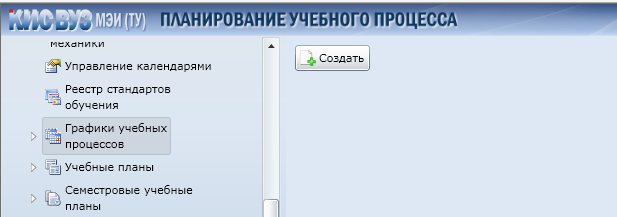 В открывшемся окне необходимо выбрать нужный календарь и нажать кнопку «ОК»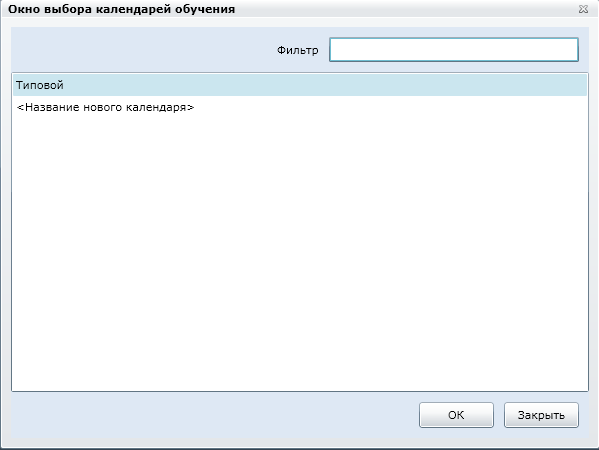 График учебного процесса  содержит 2 таблицы. Первая таблица представляет собой сам график учебного процесса. Строки таблицы определяют курсы обучения, а столбцы – недели (сгруппированные по месяцам и пронумерованные по порядку с началом отсчета 1 сентября и 7 февраля). Недели пронумерованы, начиная с 1. Вторая таблица представляет собой сводные данные по бюджету времени в неделях и заполняется автоматически. 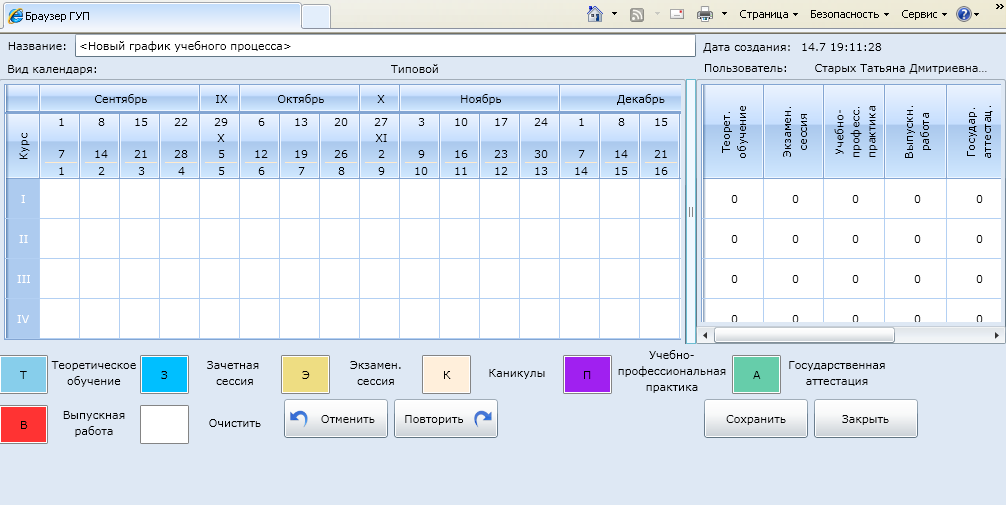 Необходимо заполнить  поле «Название» Заполнить левую часть таблицы. Для этого для каждого курса:С помощью клавиши мыши выбирается необходимое количество ячеек недель одного вида обучения. Необходимо выбрать один из видов обучения. Символ выбранного вида обучения проставляется во все выбранные ячейки.Аналогичные действия произвести со  следующими ячейками.Сводные данные по бюджету времени в неделях, во 2-ой части таблицы, заполняются автоматически следующим образом: система суммирует количество недель  по каждому курсу и каждому виду обучения. 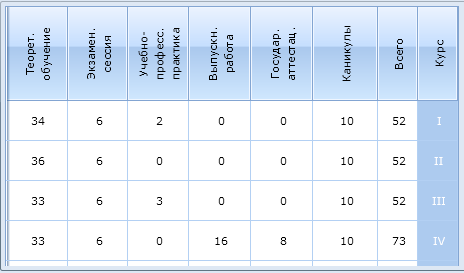 По окончании ввода данных необходимо сохранить изменения.Если значение в графе строки «Итого» меньше соответствующего значения в строке «Всего по стандарту» более чем на 10%, система выдаст оповещение об этом факте и потребует подтверждения возможности продолжения работы над графиком.Строка «Итого» отражает сумму всех курсов распределенного бюджета времени в каждой графе. Строка «Всего по стандарту» соответствует стандарту ФГОС ВПО.Копирование  учебного процессаЕСТЬ ЛИ возможность копирования ГУП?